Załącznik do Uchwały Nr  XLVIII/856/14Sejmiku Województwa Świętokrzyskiego z dnia  27 października 2014 roku                                                w sprawie zmiany Uchwały Nr XXXVII/627/10 Sejmiku Województwa Świętokrzyskiego z dnia 28 kwietnia 2010 roku w sprawie ustanowienia Konkursu Świętokrzyski Racjonalizator, zmienionej Uchwałami: Nr VI/102/11 Sejmiku Województwa Świętokrzyskiego z dnia 23 marca 2011 r. oraz Nr  XXXIII/590/13 Sejmiku Województwa Świętokrzyskiego z dnia 16 lipca 2013 roku.REGULAMIN KONKURSUŚwiętokrzyski Racjonalizator§1ISTOTA KONKURSUIstotą Konkursu Świętokrzyski Racjonalizator jest pobudzanie rozwoju Województwa Świętokrzyskiego oraz wspieranie działalności innowacyjnej poprzez nagradzanie rozwiązań chronionych oraz projektów wynalazczych zgłoszonych do ochrony w Urzędzie Patentowym RP.§2CEL KONKURSUKonkurs Świętokrzyski Racjonalizator ma na celu:wyłonienie i nagrodzenie szczególnie wartościowych inicjatyw innowacyjnych 
w najważniejszych obszarach aktywności gospodarczej, które wnoszą/mogą wnieść znaczący wkład w unowocześnienie i rozwój Województwa Świętokrzyskiego,zachęcanie do poszukiwania nowych rozwiązań,pobudzanie rozwoju gospodarczego regionu,docenienie myśli wynalazczej oraz inicjatyw innowacyjnych,poprawę efektywności funkcjonowania rynku innowacji i przepływu rozwiązań innowacyjnych poprzez upowszechnianie stosowania prawa własności przemysłowej,promowanie postaw kreujących wszechstronny rozwój regionu poprzez nowatorskie 
i twórcze działania,podkreślenie rangi i znaczenia postępu naukowo-technicznego dla podnoszenia konkurencyjności Województwa,promocję dobrych praktyk.§3WARUNKI UCZESTNICTWAW konkursie będą rozpatrywane rozwiązania, na które Urząd Patentowy RP udzielił ochrony (patentu na wynalazek lub prawa ochronnego na wzór użytkowy) oraz projekty wynalazcze (wynalazki i wzory użytkowe) zgłoszone do ochrony w Urzędzie Patentowym RP w roku kalendarzowym poprzedzającym daną edycję konkursu.Uczestnik konkursu może zgłosić w jednej edycji nie więcej niż 5 chronionych rozwiązań (patentami/prawami ochronnymi) oraz nie więcej niż 10 zgłoszonych projektów wynalazczych (wynalazków/wzorów użytkowych). Wnioski nadesłane po terminie lub nie spełniające wymogów formalnych nie będą rozpatrywane.W przypadku przedsięwzięć realizowanych przez grupę osób wniosek składa jedna osoba (lider), na konto której wypłacana jest ewentualna nagroda pieniężna.§4UCZESTNICY KONKURSUZgłoszenia do udziału w konkursie dokonać mogą posiadające siedzibę/miejsce zamieszkania na terenie Województwa Świętokrzyskiego:osoby fizyczne, w tym osoby prowadzące działalność gospodarczą,mikro, małe, średnie i duże przedsiębiorstwa,uczelnie i jednostki badawczo – rozwojowe,ośrodki transferu technologii,inkubatory przedsiębiorczości, inkubatory technologiczne.§5ORGANIZACJA KONKURSUOrganizatorem konkursu jest Samorząd Województwa Świętokrzyskiego.Konkurs organizowany jest corocznie.W wyniku konkursu przyznaje się Nagrody i Wyróżnienia Marszałka Województwa Świętokrzyskiego Świętokrzyski Racjonalizator.Termin składania wniosków (formularz zgłoszeniowy + załączniki) w danej edycji określany jest corocznie w ogłoszeniu o naborze wniosków. Za datę złożenia wymaganych dokumentów uważa się datę wpływu do Sekretariatu.Zgłoszone wnioski wraz z załącznikami podlegają ocenie przez Komisję Konkursową. Skład Komisji Konkursowej przedstawia się następująco :Przewodniczący – Marszałek Województwa Świętokrzyskiego,Wiceprzewodniczący – Członek Zarządu Województwa Świętokrzyskiego,Sekretarz – Dyrektor lub Zastępca Dyrektora Departamentu Polityki Regionalnej Urzędu Marszałkowskiego Województwa Świętokrzyskiego, nadzorujący Centrum Obsługi Inwestora i Przedsiębiorczości.Członkowie – przedstawiciele:Uniwersytet Jana Kochanowskiego w KielcachPolitechnika ŚwiętokrzyskaŚwiętokrzyskie Centrum Innowacji i Transferu Technologii Sp. z o.o.Staropolska Izba Przemysłowo – HandlowaUrząd Patentowy Rzeczypospolitej PolskiejRzecznik patentowy (ekspert).Członek Komisji nie bierze udziału w ocenie bezpośrednio związanego z nim wniosku.Do zadań Komisji Konkursowej należy:nadzór nad przebiegiem konkursu,ocena merytoryczna dokumentów konkursowych,wybór Laureatów oraz Wyróżnionych w danej edycji konkursu,przyjęcie Regulaminu Pracy Komisji Konkursowej, wybór logo konkursu.Tryb opiniowania zgłoszonych wniosków oraz pracę Komisji Konkursowej określa Przewodniczący. Protokoły Komisji Konkursowej sporządza Sekretariat Konkursu a podpisuje Przewodniczący Komisji oraz Sekretarz.Komisja Konkursowa dokonuje oceny dokumentów konkursowych według następujących kryteriów:wdrożenie/uzyskane efekty/umowa licencyjna,możliwość komercjalizacji wynalazku/wzoru użytkowego i przewidywane korzyści ekonomiczne,pozytywny wpływ na środowisko,sprzyjanie rozwojowi gospodarki regionu,zaspakajanie potrzeb rynkowych.Komisja Konkursowa ma prawo zażądać od wnioskodawcy uzupełnienia dokumentacji 
oraz dodatkowych informacji na temat wniosku.Komisja zastrzega sobie prawo zastosowania dodatkowych kryteriów oceny.Decyzje Komisji są ostateczne.Wymagane dokumenty należy składać od poniedziałku do piątku w godzinach 7:30-15:30 (czas pracy Urzędu Marszałkowskiego Województwa Świętokrzyskiego), w terminie naboru wniosków.§ 6SEKRETARIAT KONKURSUObsługą organizacyjną konkursu zajmuje się Sekretariat Świętokrzyskiego Racjonalizatora, funkcjonujący w ramach Departamentu Polityki Regionalnej, Centrum Obsługi Inwestora 
i Przedsiębiorczości.Do zadań Sekretariatu należy:przyjmowanie, rejestrowanie oraz ocena pod względem formalnym dokumentów konkursowych,prowadzenie bieżącej korespondencji z uczestnikami konkursu, w tym w szczególności zawiadamianie o wynikach konkursu i terminie wręczenia nagród,promocja konkursu,bieżąca współpraca z Komisją Konkursową, w tym organizacja posiedzeń,ogłaszanie naboru wniosków w danej edycji,sporządzanie protokołów z posiedzeń Komisji Konkursowej,organizacja uroczystości wręczenia nagród,udzielanie informacji na temat konkursu. §7PRZEBIEG KONKURSUKażdy uczestnik, o którym mowa w §4 Regulaminu dostarcza do Sekretariatu Konkursu komplet dokumentów zawierający:formularz zgłoszeniowy wraz z oświadczeniem niezbędnym do ewentualnej wypłaty nagrody (zał. nr 1),kopię decyzji o udzieleniu patentu/prawa ochronnego lub dokumentu patentowego/ świadectwa ochronnego bądź kopię potwierdzenia zgłoszenia wynalazku, wzoru użytkowego, które zostało złożone do Urzędu Patentowego RP w celu uzyskania ochrony, potwierdzone za zgodność z oryginałem.Każde zgłoszenie powinno być przedstawione na osobnym formularzu.Wymagane dokumenty należy dostarczyć (osobiście lub pocztą) w zamkniętej kopercie na adres:     Sekretariat konkursu Świętokrzyski RacjonalizatorUrząd Marszałkowski Województwa ŚwiętokrzyskiegoDepartament Polityki RegionalnejCentrum Obsługi Inwestora i Przedsiębiorczości
ul. Sienkiewicza 63, 25-002 Kielcez dopiskiem na kopercie: …  edycja konkursu Świętokrzyski Racjonalizator.Udział w Konkursie jest bezpłatny.Sekretariat po zakończeniu naboru wniosków dokonuje oceny formalnej złożonych dokumentów.Pozytywnie rozpatrzone wnioski przekazane zostają pod ocenę Komisji Konkursowej. 
W razie wystąpienia braków Sekretariat Konkursu prosi o uzupełnienie dokumentacji we wskazanym terminie.Komisja Konkursowa dokonuje oceny merytorycznej wniosków oraz przekazuje do Sekretariatu Konkursu listę Laureatów oraz Wyróżnionych w danej edycji. Sekretariat Konkursu po otrzymaniu zatwierdzonej listy zawiadamia Laureatów oraz Wyróżnionych o wynikach przeprowadzonej oceny oraz o terminie uroczystego wręczenia nagród. Nagrody i Wyróżnienia są przyznawane na rzecz twórców rozwiązań zgłoszonych do konkursu.Nagrody i Wyróżnienia są przyznawane w formie pieniężnej:za patent/prawo ochronne: Nagroda Główna – 5 000 zł brutto Wyróżnienie - 3 000 zł brutto za zgłoszony wynalazek/wzór użytkowy:Nagroda - 1 000 zł brutto. Łączną pulę nagród pieniężnych w danej edycji ustala Organizator Konkursu.§8POSTANOWIENIA KOŃCOWEPrzystąpienie do konkursu oznacza akceptację niniejszego Regulaminu.Złożone dokumenty nie podlegają zwrotowi.Regulamin, formularz zgłoszeniowy oraz szczegółowe informacje nt. konkursu są dostępne na stronie internetowej: www.sejmik.kielce.pl – zakładka: Województwo  Świętokrzyski Racjonalizator.Informacje o nagrodach podaje się do publicznej wiadomości.Wnioskodawca zobowiązany jest pisemnie poinformować Sekretariat Świętokrzyskiego Racjonalizatora o ewentualnym wycofaniu z Urzędu Patentowego RP swojego zgłoszenia pod rygorem utraty nagrody.Rozwiązania, które otrzymały już nagrodę za zgłoszony wynalazek/wzór użytkowy 
w poprzednich edycjach konkursu, mogą być nagradzane w kolejnych Nagrodą Główną/Wyróżnieniem za udzielony patent/prawo ochronne. Zgłaszający przejmuje od Organizatora wszelką odpowiedzialność z tytułu roszczeń osób trzecich, jakie mogą powstać w związku ze zgłoszeniem.Organizator zastrzega sobie prawo odwołania danej edycji konkursu oraz zmiany warunków Regulaminu przed rozpoczęciem naboru wniosków do kolejnej edycji.Kwestie sporne związane z wykładnią i stosowaniem niniejszego Regulaminu oraz przebiegiem edycji rozstrzyga Organizator.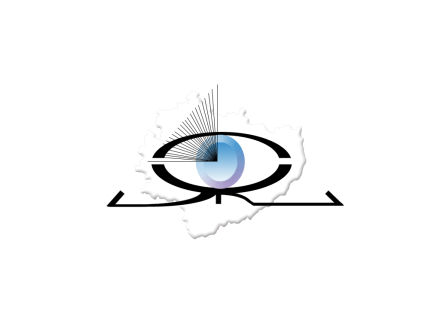 Załącznik nr 1Do Regulaminu Konkursu Świętokrzyski Racjonalizator Świętokrzyski RacjonalizatorFormularz zgłoszeniowyOświadczam, że informacje podane w Formularzu są zgodne ze stanem faktycznym.Oświadczam, że zapoznałem/-am się i akceptuję postanowienia Regulaminu Konkursu Świętokrzyski Racjonalizator. Wyrażam zgodę na przetwarzanie moich danych osobowych zgodnie z ustawą z dnia 29 sierpnia 1997 r. o ochronie danych osobowych (tekst jedn. Dz. U. z 2002 r. Nr 101 poz. 926 z późn. zm.) przez Organizatora Konkursu dla celów związanych z przeprowadzeniem i rozstrzygnięciem Konkursu oraz na ich opublikowanie w środkach masowego przekazu.  Oświadczam, że dokonanie zgłoszenia do Konkursu nie narusza praw osób trzecich.......................................................                                                    ........................................................................................                 Miejscowość i data                                                                                          Podpis i pieczęć zgłaszającego                        wzór OŚWIADCZENIE PODATNIKANazwisko i imiona ……………………………………………………………………………………….	Imię ojca …………………………………………… Imię matki ………………………………………..Miejsce urodzenia ………………………………Data urodzenia ……………………………………….	Nr PESEL ...........................................................................................................................................................................................Nr NIP …………………………………………………………………....................................................Miejsce zamieszkania……………………………………………………………………………………..ul. …………………………………………. nr domu …………. nr mieszkania ………………………..Kod pocztowy …………………………  Miejscowość ……………………………… …………………Urząd Skarbowy…………………………………………………………………………………………..                                                 (nazwa i adres urzędu, do którego należy odprowadzić naliczony podatek)Jestem emerytem/rencistą, nr emerytury/renty …………………………………………………………..                                                                                                                        (niepotrzebne skreślić)Numer rachunku bankowego ROR……………………………………………………………………………………………….…………....Niniejszym przyjmuję do wiadomości, że otrzymana nagroda jest przychodem, który powinien być uwzględniony w zeznaniu podatkowym za …… rok zgodnie z art. 20 ust. 1 ustawy z 26 lipca 1991 r. o podatku dochodowym od osób fizycznych (t.j. Dz. U. z 2010 r. nr 51, poz. 307 z późn. zm.). Prawdziwość powyższych danych potwierdzam własnoręcznym podpisem                                                                                                  ……………………………                                                                                                                       Data i podpis Edycja Konkursu…………………..Data otrzymania wniosku (wypełnia Sekretariat)Numer rejestracyjny wniosku (wypełnia Sekretariat)NAZWA PODMIOTU / OSOBA ZGŁASZAJĄCANAZWA PODMIOTU / OSOBA ZGŁASZAJĄCADANE ADRESOWEDANE ADRESOWEMiejscowośćMiejscowośćKod pocztowyKod pocztowyUlica, nr domuUlica, nr domuTelefonTelefonFaxFaxE-mailE-mailAdres wwwAdres wwwImię, nazwisko i telefon osoby do kontaktu (lidera)Imię, nazwisko i telefon osoby do kontaktu (lidera)Data uzyskania oraz numer patentu/prawa ochronnego lub data i numer zgłoszenia wynalazku / wzoru użytkowegoData uzyskania oraz numer patentu/prawa ochronnego lub data i numer zgłoszenia wynalazku / wzoru użytkowegoTytuł wynalazku / wzoru użytkowegoTytuł wynalazku / wzoru użytkowegoImię i nazwisko twórcy(ów) rozwiązaniaImię i nazwisko twórcy(ów) rozwiązaniaPrzewidywane/uzyskane efekty wynikające z wdrożenia wynalazku / wzoru użytkowego (np. umowy licencyjne)Przewidywane/uzyskane efekty wynikające z wdrożenia wynalazku / wzoru użytkowego (np. umowy licencyjne)